РЕПУБЛИКА БЪЛГАРИЯ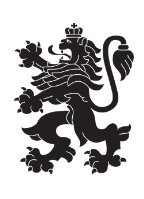 Министерство на земеделието и храните Областна дирекция „Земеделие“ гр.ПазарджикКомисия  по чл.17, ал.1, т.1 от ЗОЗЗ		  Препис - извлечениеПротокол № ПО-10-6От 31.07.2023 год.Р Е  Ш Е Н И Е :№ ПО-10-6от 31 юли 2023 годинаЗА:      Промяна предназначение на земеделските земи за неземеделски нужди и      утвърждаване на площадки и трасета за проектиранеКОМИСИЯТА по чл.17, ал. 1, т.1 от ЗОЗЗРЕШИ:I. На основание чл.22, ал.1 от Закона за опазване на земеделските земи и чл.32, ал.1 от Правилника за прилагане на Закона за опазване на земеделските земи утвърждава площадка за проектиране на обекти, както следва:1. Утвърждава площадка за проектиране на обект: „За индивидуално вилно строителстнво – изграждане на три вилни сгради“, с която се засягат  около 1989 кв. м. земеделска земя, СЕДМА категория, неполивна, съсобственост на К.П.Б., П.Д.Б. и Д.П.П.  в землището на гр. Батак, имот с идентификатор 02837.6.10, с НТП – ливада, местност “Голака”,  община Батак, област Пазарджик при граници посочени в приложената скица.Решението може да бъде обжалвано при условията и по реда на Административнопроцесуалния кодекс.2. Утвърждава площадка за проектиране на обект: „Индивидуално вилно строителство – изграждане на една вилна сграда“, с която се засягат  около 400 кв. м. земеделска земя, ОСМА категория, неполивна, собственост на С.А.К.  в землището на гр. Батак, имот с идентификатор 02837.4.1723, с НТП – нива, местност “Студенец”,  община Батак, област Пазарджик при граници посочени в приложената скица.Решението може да бъде обжалвано при условията и по реда на Административнопроцесуалния кодекс.II. На основание чл.24, ал.2 от Закона за опазване на земеделските земи и чл.41, ал.1 от Правилника за прилагане на Закона за опазване на земеделските земи, във връзка чл.17а, ал.3 от ЗОЗЗ променя предназначението на земеделска земя, собственост на физически и юридически лица, за нуждите на собствениците, както следва:3. Променя предназначението на  3 080 кв. м. земеделска земя, ДЕВЕТА категория, неполивна, собственост на К.Д.С. за изграждане на обект: “За жилищно строителство – изграждане на 3 бр. жилищни сгради“ в землището на гр. Велинград, имот с идентификатор 10450.149.175,  с НТП - „нива“, местност „Голямо Блато”, община Велинград, област Пазарджик при  граници посочени в приложената скица и влязъл в сила ПУП-ПРЗ.Собственикът на земята да заплати на основание чл.30, ал.1 от ЗОЗЗ такса по чл.6, т.7 на тарифата в размер на 1801,80 лв.Решението може да бъде обжалвано при условията и по реда на Административнопроцесуалния кодекс.При отмяна на решението за промяна предназначението на земята, както и в случаите  по чл.24, ал.5, т.2 и 3 от ЗОЗЗ, заплатената такса по чл.30 не се възстановява.При промяна на инвестиционното намерение относно функционалното предназначение на обекта, на основание чл. 67а, ал. 4 от ППЗОЗЗ се провежда процедурата по глава пета от ППЗОЗЗ.4. Променя предназначението на  729 кв. м. земеделска земя, СЕДМА категория, неполивна, собственост на М.А.А. за изграждане на обект  “Бензиностанция, газстанция, автосервиз, пункт за ГТП, търговия и услуги” в землището на с. Драгиново,  имот с идентификатор 23234.296.193 /имот 296193 по КВС/ с НТП – нива, местност „Мариница”, община Велинград, област Пазарджик при граници посочени в приложената скица и влязъл в сила ПУП-ПРЗ.Собственикът на земята да  отнеме и оползотвори хумусния пласт от площадка и да заплати на основание чл.30, ал.1 от ЗОЗЗ такса по чл.6, т.1, във връзка с чл. 5, ал.2, т.3  на тарифата в размер на 688,91 лв.Решението може да бъде обжалвано при условията и по реда на Административнопроцесуалния кодекс.При отмяна на решението за промяна предназначението на земята, както и в случаите  по чл.24, ал.5, т.2 и 3 от ЗОЗЗ, заплатената такса по чл.30 не се възстановява.При промяна на инвестиционното намерение относно функционалното предназначение на обекта, на основание чл. 67а, ал. 4 от ППЗОЗЗ се провежда процедурата по глава пета от ППЗОЗЗ.5. Променя предназначението на  1 617 кв. м. земеделска земя, СЕДМА категория, неполивна, собственост на А.В.Н. за изграждане на обект: “За животновъдна ферма и път“ в землището на гр. Велинград, имот с идентификатор 10450.66.139,  с НТП - „ливада“, местност „Голяма Мътница”, община Велинград, област Пазарджик при  граници посочени в приложената скица и влязъл в сила ПУП-ПРЗ.Собственикът на земята да заплати на основание чл.30, ал.1 от ЗОЗЗ такса по чл.8, т.9 на тарифата в размер на 135,83 лв.Решението може да бъде обжалвано при условията и по реда на Административнопроцесуалния кодекс.При отмяна на решението за промяна предназначението на земята, както и в случаите  по чл.24, ал.5, т.2 и 3 от ЗОЗЗ, заплатената такса по чл.30 не се възстановява.При промяна на инвестиционното намерение относно функционалното предназначение на обекта, на основание чл. 67а, ал. 4 от ППЗОЗЗ се провежда процедурата по глава пета от ППЗОЗЗ.6. Променя предназначението на  2 105 кв. м. земеделска земя, ОСМА категория, неполивна, собственост на С.В.Б.  за изграждане на обект: “За жилищно строителство“ в землището на с. Баня, имот с идентификатор 02717.67.204,  с НТП - „изоставена нива“, местност „Немолиго и др.”, община Панагюрище, област Пазарджик при  граници посочени в приложената скица и влязъл в сила ПУП-ПРЗ.Собственикът на земята да заплати на основание чл.30, ал.1 от ЗОЗЗ такса по чл.6, т.7 на тарифата в размер на 2052,38 лв.Решението може да бъде обжалвано при условията и по реда на Административнопроцесуалния кодекс.При отмяна на решението за промяна предназначението на земята, както и в случаите  по чл.24, ал.5, т.2 и 3 от ЗОЗЗ, заплатената такса по чл.30 не се възстановява.При промяна на инвестиционното намерение относно функционалното предназначение на обекта, на основание чл. 67а, ал. 4 от ППЗОЗЗ се провежда процедурата по глава пета от ППЗОЗЗ.III. На основание § 30, ал. 2 от Преходните и заключителни разпоредби към Закона за изменение и допълнение на Закона за посевния и посадъчния материал:7. Потвърждава Решение № К-2/13.02.2008год., точка 67, на Комисията по чл.17, ал.1, т.1 от ЗОЗЗ към ОД „Земеделие“ гр. Пазарджик, със следното съдържание:„Променя предназначението на 1 331 кв.м. земеделска земя от осма категория, неполивна, собственост на Г.Т.К. за изграждане на обект “Индивидуално вилно застрояване”, в землището на гр. Батак, имот № 008027, местност “Тазева Къшла”, общ. Батак, обл. Пазарджик при граници, посочени в приложената скица и влязъл в сила подробен устройствен план.Собственикът на земята да заплати на основание чл. 30 от ЗОЗЗ такса по чл. 6, т. 7 на Тарифата в размер на 465,85 лв.“Земеделската земя с площ от 1 331 кв.м., предмет на настоящото решение, е в границите на поземлен  имот с идентификатор 02837.4.111 по КККР на гр. Батак, одобрена със заповед № РД-18-10/12.04.2011 год. на изпълнителен директор на АГКК, собственост на Ц.Д.Х..Заинтересованото лице да заплати  на основание чл. 30, ал. 1 от ЗОЗЗ, такса по чл.6, т.7 на Тарифата в размер на 432,58 лева, представляваща разликата между внесената такса в размер на 465,85 лева, посочена в Решение № К-2/13.02.2008 год., точка 67 на Комисията по чл.17, ал.1, т.1 от ЗОЗЗ и определената такса по действащата към момента на внасяне на предложението тарифа в размер на 898,43 лв.Решението може да бъде обжалвано при условията и по реда на Административнопроцесуалния кодекс.При отмяна на решението за промяна предназначението на земята, както и в случаите  по чл.24, ал.5, т.2 и 3 от ЗОЗЗ, заплатената такса по чл.30 не се възстановява.При промяна на инвестиционното намерение относно функционалното предназначение на обекта, на основание чл. 67а, ал. 4 от ППЗОЗЗ се провежда процедурата по глава пета от ППЗОЗЗ.8. Потвърждава Решение № К-8/31.10.2008год., точка 78, на Комисията по чл.17, ал.1, т.1 от ЗОЗЗ към ОД „Земеделие“ гр. Пазарджик, със следното съдържание:„Променя предназначението на 2 362 кв. м. земеделска земя от девета категория, неполивна, собственост на н - ци Т.А.К. за изграждане на обект ”Индивидуално вилно строителство” в землището на гр. Батак, местност  “Студенец”, имот № 013079, община Батак, област Пазарджик, при граници, посочени в приложената скица и влязъл в сила ПУП.Собственикът на земята да заплати на основание чл. 30 от ЗОЗЗ такса по чл. 6, т. 7 на тарифата в размер на 496,02 лв.“Земеделската земя с площ от 2 362 кв.м., предмет на настоящото решение, е в границите на поземлен  имот с идентификатор 02837.4.326 по КККР на гр. Батак, одобрена със заповед № РД-18-10/12.04.2011 год. на изпълнителен директор на АГКК, собственост на М.А.К..Заинтересованото лице да заплати  на основание чл. 30, ал. 1 от ЗОЗЗ, такса по чл.6, т.7 на Тарифата в размер на 460,59 лева, представляваща разликата между внесената такса в размер на 496,02 лева, посочена в Решение № К-8/31.10.2008 год., точка 78 на Комисията по чл.17, ал.1, т.1 от ЗОЗЗ и определената такса по действащата към момента на внасяне на предложението тарифа в размер на 956,61 лв.Решението може да бъде обжалвано при условията и по реда на Административнопроцесуалния кодекс.При отмяна на решението за промяна предназначението на земята, както и в случаите  по чл.24, ал.5, т.2 и 3 от ЗОЗЗ, заплатената такса по чл.30 не се възстановява.При промяна на инвестиционното намерение относно функционалното предназначение на обекта, на основание чл. 67а, ал. 4 от ППЗОЗЗ се провежда процедурата по глава пета от ППЗОЗЗ.9. Потвърждава Решение № К-4/24.07.2007, точка 33, на Комисията по чл.17, ал.1, т.1 от ЗОЗЗ към ОД „Земеделие“ гр. Пазарджик, със следното съдържание:„Променя предназначението на 3 731  кв.м. земеделска земя от пета категория, неполивна, собственост на Н.Х.Б. за изграждане на обект ”Търговия и услуги” в землището на с. Сарая, част от имот № 067001, местност  “През ирима”, община Пазарджик, обл. Пазарджик при граници посочени в приложената скица и влязъл в сила ПУП.Собственикът на земята да отнеме и оползотвори хумустния пласт от площадката и заплати на основание чл.30 от ЗОЗЗ такса по чл.6, т.1 на тарифата в размер на 2 872,87 лв.“Земеделската земя с площ от 3 730 кв.м., предмет на настоящото решение, е в границите на поземлен  имот с идентификатор 65437.67.74 по КККР на с. Сарая, одобрена със заповед № РД-18-52/30.06.2017 год. на изпълнителен директор на АГКК, собственост на Е.Н.Б. – Б..Заинтересованото лице да заплати  на основание чл. 30, ал. 1 от ЗОЗЗ, такса по чл.6, т.1, на Тарифата в размер на 3 773,99 лева, представляваща разликата между внесената такса в размер на 2 872,87 лева, посочена в Решение № К-4/13.04.2007 год., точка 33 на Комисията по чл.17, ал.1, т.1 от ЗОЗЗ и определената такса по действащата към момента на внасяне на предложението тарифа в размер на 6 646,86 лв.Преди започване на строителството да се отнеме и оползотвори  хумусния пласт от терена, върху който ще се извършва изграждането на обекта.Решението може да бъде обжалвано при условията и по реда на Административнопроцесуалния кодекс.При отмяна на решението за промяна предназначението на земята, както и в случаите  по чл.24, ал.5, т.2 и 3 от ЗОЗЗ, заплатената такса по чл.30 не се възстановява.При промяна на инвестиционното намерение относно функционалното предназначение на обекта, на основание чл. 67а, ал. 4 от ППЗОЗЗ се провежда процедурата по глава пета от ППЗОЗЗ.IV . На основание чл. 59б, ал.2, във връзка с 59а, ал. 2 от Правилника за прилагане на закона за опазване на земеделските земи /ППЗОЗЗ/  разрешава временно ползаване  на земеделска земя, както следва:10. На основание чл.59б, ал.2, във връзка с чл.59а, ал.2  от Правилника за прилагане на закона за опазване на земеделските земи:Разрешава временно ползване за срок от 10 /десет/ години на 18 кв.м. земеделска земя, с НТП – „нива“, четвърта категория, собственост на „А.И.“ ООД за реализиране на обект: „Поставяне на преместваем обект – фургон за съхранение на земеделска техника, инвентар и други пособия“ в част от имот с идентификатор 04368.22.111, местност „Пикла“, землище с. Блатница, общ. Стрелча, обл. Пазарджик при граници, съгласно приложената скица и ситуационна схема в М 1:1 000.На основание чл.58, ал.1 от ППЗОЗЗ след изтичане на срока, собственикът на имота  да премахне съоръжението и да върне земята в първоначалния й вид или във вид годен за земеделско ползване.Решението може да бъде обжалвано при условията и по реда на Административнопроцесуалния кодекс.